Конспект занятия по развитию речи в старшей группе«Рассматривание картины «Ежи» и составление рассказа по ней»Подготовила воспитательМБДОУ ЦРР «Жемчужинка» №2 (филиал):Марюхина Анастасия АлексеевнаКонспект занятия по развитию речи в старшей группе«Рассматривание картины «Ежи» и составление рассказа по ней»Цель. Помочь детям рассмотреть и озаглавить картину. Задачи:1. Образовательные. Продолжать учить детей составлять последовательный рассказ по картине, ориентируясь на план, предложенный воспитателем. Упражнять детей в образовании однокоренных слов от существительного еж, в подборе прилагательных, характеризующих животных; уточнить знания детей о жизни диких животных (ежей) в природе.2. Развивающие. Развивать воображение, словарный запас.3. Воспитательные. Воспитывать интерес к жизни животных.Предварительная работа: чтение рассказов И. Акимушкин «Жил-был ежик», С. Маршак «Тихая сказка», беседа о жизни ежей в природе, рассматривание иллюстраций на тему «Дикие животные».Стимульный материал: учебно-наглядное пособие «Ежи» С. Н. Николаева; художник М. Ю. Алексеев.Ход занятия:1. Организационный момент.Собрались все дети в круг,Ты – мой друг, и я – твой друг.Дружно за руки возьмёмся,И гостям мы улыбнёмся!Артикуляционная гимнастика: упражнение «Улыбка».Тянем губы прямо к ушкам,Улыбаемся друг дружке.(Упражнение выполняется 5-6 раз, губы растянуты в улыбке, зубы обнажены)Упражнение «Трубочка»Подражаю я слону –Губки хоботом тяну.(Упражнение выполняется 5-6 раз, с сомкнутыми зубами)Чередование упражнений «улыбочка» и «трубочка» 5 раз.2. Основная часть. Рассматривание картины и беседа по ней.Воспитатель созывает детей в круг.- Ребята, какое сейчас время года? (осень)- Как называется осенний месяц? (октябрь)- Помните, как хорошо было, когда мы могли купаться, загорать, ходить в лес за ягодами, собирать цветы, травы. О каком времени я говорю? (лето). Ребята, однажды летом я гуляла в лесу и услышала шорох под ногами, я посмотрела вниз повнимательнее, и увидела….А кого (что) я увидела отгадайте загадку:СЕРДИТЫЙ НЕДОТРОГА ЖИВЕТ В ГЛУШИ ЛЕСНОЙИГОЛОК ОЧЕНЬ МНОГО, А НИТКИ НЕ ОДНОЙ. (ЁЖ)- Как вы догадались, что это еж? (дети обосновывают ответ).- Есть еще загадка про ежа. Вы мне поможете ее загадать (ребята договаривают последнее слово в предложении):ЛЕСОМ КАТИТСЯ КЛУБОК,У НЕГО КОЛЮЧИЙ БОК,ОН ОХОТИТСЯ НОЧАМИЗА ЖУКАМИ И МЫШАМИ.- Ежи – очень интересные животные. Живут они семьями: папа -… (еж или ежик), мама -… (ежиха), дети. (ежата), можно назвать их ласково… (ежатки), а если один малыш – то… (ежонок). А сейчас нам надо сделать зарядку для глаз, чтобы они лучше видели.Гимнастика для глаз «Осенний лес»Вот стоит осенний лес! (Поворот головы)В нем много сказок и чудес! (Круговые вращения глаз)Слева - сосны (глаз влево, справа - дуб (глаз вправо).Дятел сверху тук да тук (глаза вверх-вниз)Глазки ты закрой – открой – и картина пред тобой!Воспитатель выставляет перед ребятами картину «Ежи»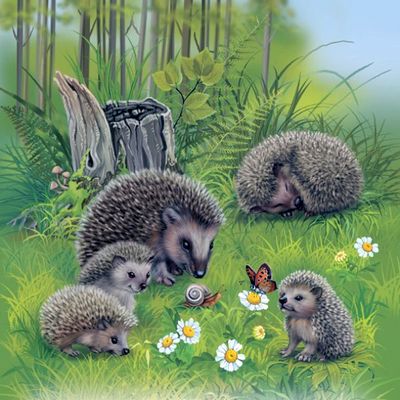 - Сегодня мы с вами будем учиться составлять рассказ по этой картине. Вы сами придумаете для нее название. Как можно назвать эту картину? (Ежата на прогулке, Семья ежей, Ежи). Давайте составим рассказ по этой картине.Воспитатель предлагает свое начало рассказа: «В теплый летний день ежиха вывела ежат на прогулку к пню». Это лето? Не ошиблась ли я? А вдруг это осень? А в лес ли вывела ежиха ежат? (дети объясняют).Педагог повторяет первую фразу рассказа и добавляет фразу-связку, дающую детям ориентир, что рассматривать и о чем рассказывать: «Ежата разбежались по лесу и каждый нашел себе занятие, не так ли? Вот и расскажите об этом».Д: Один ежонок, увидел бабочку и захотел с ней поиграть.В: Да, правильно, и хоть ежонок маленький, он не испугался бабочки. Потому что ежонок какой? (смелый, храбрый)Д: Другой ежонок нашел улитку и, думает, что с ней делать.В: Какой характер у такого ежонка? (ловкий, шустрый, любопытный)Д: Третий ежонок нюхает травку, наверное, он ищет воды, чтобы попить.После того как воспитатель выслушает всех желающих, он предлагает кому-нибудь из детей составить рассказ о ежатах (1–2 ответа).ОБОБЩЕНИЕ: Каждый ежонок нашел для себя занятие. Один ежик нюхает травку, потому что ищет воду. Другой ежик смелый и любопытный (смотрит на улитку) и думает можно ее съесть или нет. Третий ежик храбрый увидел бабочку, и хочет с ней поиграть.Педагог обращает внимание детей на ежиху и ежа и просит рассказать о них.Д: Папа еж спит рядом.Д: Ежиха смотрит на ежат.В: Почему она наблюдает за ежатами. (волнуется, заботится)В: можно сказать, что ежиха заботливая, внимательная мама.В. Почему спит папа еж (он пришел с охоты, устал)ОБОБЩЕНИЕ: Ежиха внимательная, заботливая мама. Она наблюдает за ежатами. Чтобы с ними не случилась беда. Папа еж отдыхает он пришел с охоты- Теперь нам осталось закончить наш рассказ.Закончить рассказ можно словами о том, как себя чувствуют ежи в лесу.«Хорошо ежам гулять в лесу. Здесь их дом».Физкультминутка «На водопой»- Ребята, ежи – это какие животные? (дикие). А ведь в лесу кроме ежей живет много других диких животных со своими детенышами. Я предлагаю вам немного отдохнуть и поиграть в игру «На водопой»Жарким днем лесной тропойЗвери шли на водопой.За мамой-лосихой топал лосенокЗа мамой-лисицей крался лисенок,За мамой-ежихой катился ежонок,За мамой-медведицей шел медвежонок,За мамою-белкой скакали бельчата,За мамой-зайчихой косые зайчата,Волчица вела за собою волчат.Все мамы и дети напиться хотят– У нас уже получилось составить рассказ о ежатах, мы рассказали и о ежихе и еже, как чувствуют себя ежи в лесу. А теперь давайте расскажем обо всех вместе. 1. Вначале вы расскажите с кем, в какое время года и где происходит действие.2. Чем занимается каждый ежонок (какие у ежат характеры).3. Потом расскажите про ежиху и ежа (ее занятие, ее характер).4. В конце, расскажите о том, как чувствуют себя ежи (почему).-Не забывайте в своем рассказе включать такие слова, как колючий, любопытный, заботливая, внимательная., охотиться…Заслушивается ответ 2-3 детей. Воспитатель помогает начать: «В теплый летний день…»- У вас получился замечательный рассказ. А теперь послушайте, какое стихотворение о семье ежей написал С. Маршак:Эту сказку ты прочтёшьТихо, тихо, тихо…Жили-были серый ёжИ его ежиха.Серый ёж был очень тихИ ежиха тоже.И ребёнок был у них —Очень тихий ёжик.Всей семьей идут гулятьНочью вдоль дорожекЁж-отец, ежиха-матьИ ребёнок-ёжик.Вдоль глухих осенних тропХодят тихо: топ-топ-топ…Спит давно народ лесной.Спит и зверь, и птица.Но во тьме, в тиши ночнойДвум волкам не спится.Вот идут на грабёжиТихим шагом волки…Услыхали их ежи,Подняли иголки.Стали круглыми, как мяч,-Ни голов, ни ножек.Говорят:— Головку спрячь,Съёжься, милый ёжик!Ёжик съёжился, торчкомПоднял сотню игол…Завертелся волк волчком,Заскулил, запрыгал.Лапой — толк, зубами — щёлк.А куснуть боится.Отошёл, хромая, волк,Подошла волчица.Вертит ёжика она:У него кругом спина.Где же шея, брюхо,Нос и оба уха?..Принялась она кататьШарик по дороге.А ежи — отец и мать —Колют волчьи ноги.У ежихи и ежаИглы, как у ёлки.Огрызаясь и дрожа,Отступают волки.Шепчут ёжику ежи:— Ты не двигайся, лежи.Мы волкам не верим,Да и ты не верь им!Так бы скоро не ушлиВосвояси волки,Да послышался вдалиВыстрел из двустволки.Пёс залаял и умолк…Говорит волчице волк:— Что-то мне неможется.Мне бы тоже съёжиться…Спрячу я, старуха,Нос и хвост под брюхо!А она ему в ответ:— Брось пустые толки!У меня с тобою нетНи одной иголки.Нас лесник возьмёт живьём.Лучше вовремя уйдем!И ушли, поджав хвосты,Волк с волчицею в кусты.В дом лесной вернутся ёж,Ёжик и ежиха.Если сказку ты прочтешьТихо.Тихо,Тихо… 3. Заключительная часть. Подведение итогов.- Ребята, посмотрите еще раз на колючую семью, видите, как им хорошо всем вместе. Помните, что нельзя разлучать животных, ведь у каждого животного есть своя семья. 4. Рефлексия.Скажите, чем на занятии вам больше всего понравилось заниматься? О чем было трудно для вас рассказывать? О чем (о ком) легко? (ответы детей). Спасибо за работу, до свидания.Список литературы:Гербова В.В. Развитие речи в детском саду / В. В. Гербова. Мозайка-Синтез. Москва. – 2020. – 132 с.Максаков А. И. Правильно ли говорит ваш ребёнок / А. И. Максаков. Мозайка-Синтез. М. – 2007. – 124 с.Ковалько В. И. Азбука физкультминуток для дошкольников / В. И. Ковалько. Москва. – 2005. 174 с.